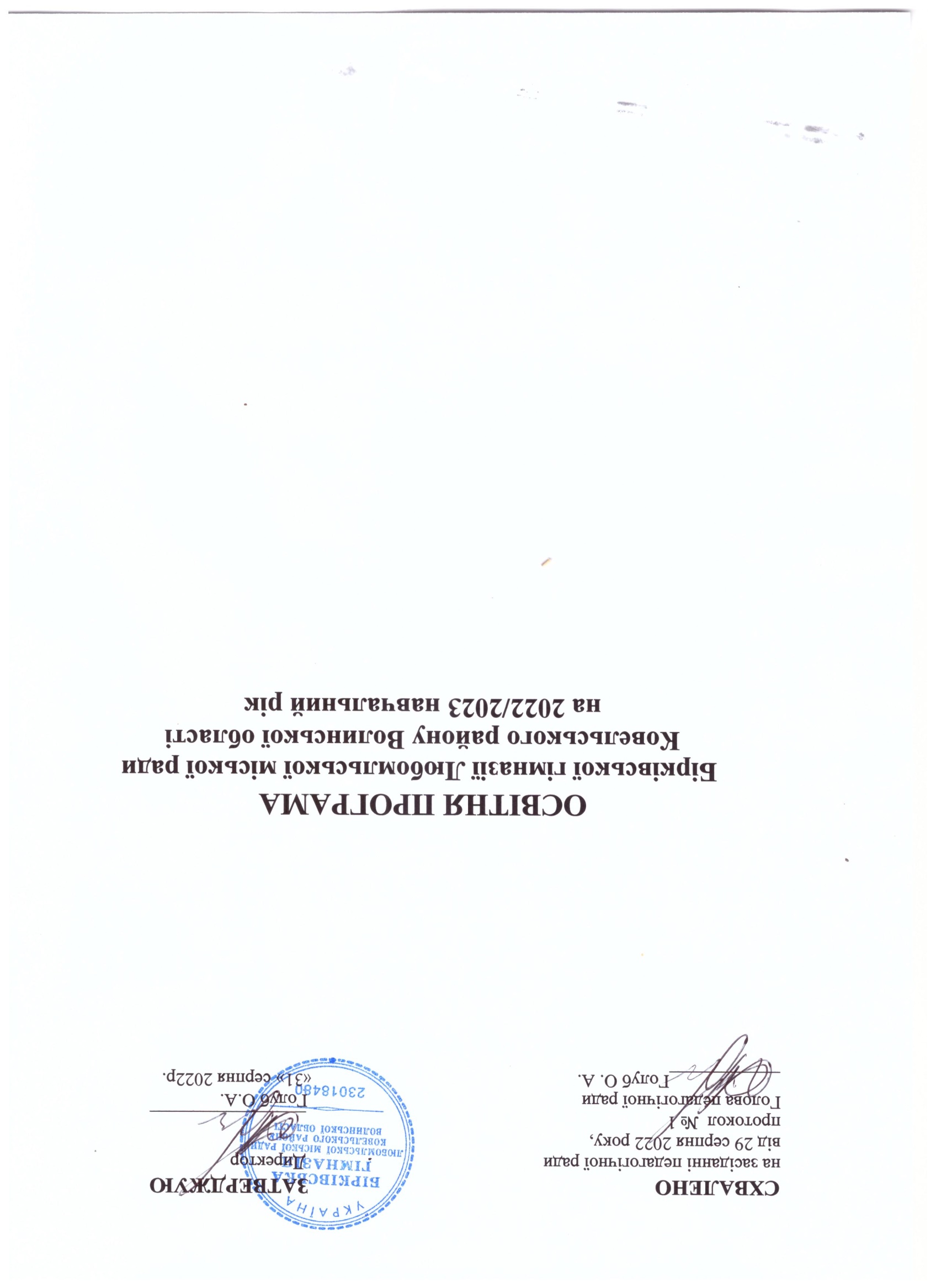 ЗМІСТРозділ 1. Призначення навчального закладу та засіб його реалізації                Розділ 2. Опис «моделі» випускника навчального закладу                                 Розділ 3. Цілі та задачі освітнього процесу навчального закладу                      Розділ 4. Освітня програма навчального закладу та її обгрунтування           4.1. Освітня програма початкової освіти                                                                 4.1.1. Освітня програма 1-2-х класів                                                                         4.1.2. Освітня програма 3-4-х класів                                                                          4.2. Освітня програма базової середньої освіти                                                      Розділ 5. Особливості організації освітнього процесу та застосування в ньому педагогічних технологій                                                                               Розділ 6. Показники (вимірники) реалізації освітньої програми                        Розділ 7. Програмно-методичне забезпечення варіативної складової освітньої програми                                                                                                        Розділ 8. Структура навчального року                                                                     Додатки Розділ 1. Призначення навчального закладу та засіб його реалізаціїПризначення навчального закладу полягає в наданні  якісної базової освіти дітям шкільного віку мікрорайону навчального закладу, забезпеченні їх всебічного розвитку, вихованні і самореалізації особистості, яка здатна до життя в суспільстві та цивілізованої взаємодії з природою, має прагнення до самовдосконалення і навчання впродовж життя, готова до свідомого життєвого вибору та самореалізації, відповідальності, трудової діяльності та громадянської активності.Досягнення цієї мети забезпечується шляхом формування ключових компетентностей, необхідних кожній сучасній людині для успішної життєдіяльності.Спільними для всіх компетентностей є такі вміння: читання з розумінням, уміння висловлювати власну думку усно і письмово, критичне та системне мислення, здатність логічно обґрунтовувати позицію, творчість, ініціативність, вміння конструктивно керувати емоціями, оцінювати ризики, приймати рішення, розв’язувати проблеми, здатність співпрацювати з іншими людьми.Основним засобом реалізації призначення  загальноосвітнього  закладу є засвоєння учнями обов'язкового мінімуму змісту загальноосвітніх програм. У той же час заклад має у своєму розпорядженні додаткові  засоби реалізації свого призначення, а самеуведення в навчальний план предметів і курсів, що сприяють загальнокультурному розвитку особистості та формують гуманістичний світогляд;надання учням можливості спробувати себе в різних видах діяльності (інтелектуальної, трудової, художньо-естетичної тощо);поглиблене вивчення окремих предметів;надання учням можливості вибору профілю навчання, темпу засвоєння навчального матеріалу;оригінальна організація навчальної діяльності, інтеграція навчальної та позанавчальної діяльності;надання широкого спектра додаткових освітніх програм і додаткових освітніх послуг.  Освітня програма, що реалізується в закладі, спрямована на: формування в учнів сучасної наукової картини світу; виховання працьовитості, любові до природи; розвиток в учнів національної самосвідомості; формування людини та громадянина, яка прагне вдосконалювання та перетворення суспільства; інтеграцію особистості в систему світової та національної культури; рішення задач, формування загальної культури особистості, адаптації особистості до життя в суспільстві; виховання громадянськості, поваги до прав і свобод людини, поваги до культурних традицій та особливостей інших народів в умовах багатонаціональної держави; створення основи для усвідомленого відповідального вибору та наступного освоєння професійних освітніх програм; формування потреби учнів до самоосвіти, саморозвитку, самовдосконалення тощо.Реалізація освітньої програми навчального закладу здійснюється через два рівні освіти:початкова освіта тривалістю чотири роки;базова середня освіта тривалістю п’ять років.       Розділ 2 . Опис "моделі" випускника школиМодель випускника Нової Української Школи – це необхідна основа для сміливих іуспішних кроків у своє майбутнє. Всі  інші здобутки у сфері компетентності може принести людині лише наполеглива цілеспрямована праця, бажання вчитися і ділитися досвідом з іншими. Випускник навчального закладу має міцні знання і вміло користується ними. Знання та вміння отримані учнем тісно взаємопов’язані з його ціннісними орієнтирами.Набуті життєві компетентності випускник вміло використовує для успішної самореалізації у житті, навчанні та праці. Він вміє критично мислити, логічно обґрунтовувати позицію, виявляти ініціативу, творити, вирішувати проблеми, оцінювати ризики та приймати рішення.Наш випускник – це передусім людина творча, з великим потенціалом саморозвитку та самореалізації, широким спектром особистості:випускник навчального закладу добре проінформована особистість;прагне до самоосвіти та вдосконалення;готовий брати активну участь у суспільно-культурному житті  громади, держави;є свідомим громадянином, готовим відповідати за свої вчинки;свідомо ставиться до свого здоров’я та довкілля; слить креативно, використовуючи увесь свій творчий потенціал.Випускник компетентний у ставленні до життя — реалізує себе через самопізнання, саморозуміння та інтелектуальну культуру.Випускник початкових класів має знання, уміння та навички, передбачені стандартом  початкової освіти. Вінупевнений у собі, старанний, працелюбний, самостійний, дисциплінований,  вмотивований на досягнення успіху, вміє слухати і чути, критично мислити і має почуття самоконтролю,  навички навчальної діяльності,  культуру поведінки і мови, основи особистої гігієни і здорового способу життя.Випускник базової основної школи  володіє певними якостями і вміннями на рівні вимог державних освітніх стандартів  успішно засвоює загальноосвітні програми з усіх предметів шкільного навчального плану; має систему розумових навичок (порівняння, узагальнення, аналіз, синтез, класифікацію, визначення головного); володіє  основами комп’ютерної грамотності; знає свої громадянські права і вміє  їх реалізувати;оцінює свою діяльність з погляду моральності та етичних цінностей; дотримується правил культури поведінки і спілкування; веде здоровий спосіб життя; готовий до форм і методів навчання, використовуваних у старших класах. Наш випускник - свідомий громадянин і патріот своєї країни, готовий до сміливих і успішних кроків у майбутнє.Розділ 3 . Цілі та задачі освітнього процесу навчального закладуЦілі та задачі освітнього процесу на кожному рівні реалізації освітніх програм повинні бути обумовлені "моделлю" випускника, призначенням і місцем навчального закладу в освітньому просторі міста, району, мікрорайону. Вони повинні бути сформульовані конкретно, бутивимірними, досяжними, визначеними за часом, несуперечливими по відношенню одна до одної. Інакше кажучи, відповідати загальним вимогам, що пропонуються до визначення цілей і задач.Перед навчальним закладом поставлені такі цілі освітнього процесу:1.Забезпечити засвоєння учнями обов'язкового мінімуму змісту початкової, основної   освіти на рівні вимог державного освітнього стандарту;2.Гарантувати наступність освітніх програм усіх рівнів;3.Створити основу для адаптації учнів до життя в суспільстві, для усвідомленого вибору та наступного засвоєння професійних освітніх програм;4.Формувати позитивну мотивацію учнів до навчальної діяльності;5.Забезпечити соціально-педагогічні відносини, що зберігають фізичне, психічне та соціальне здоров'я учнів;6.Підвищення кваліфікації педагогічних працівників шляхом своєчасного та якісного проходження курсів перепідготовки;7.Проведення атестації педагогів;8.Цілеспрямоване вдосконалення навчально-матеріальної бази навчального закладу.Розділ 4. Освітня програма  закладу та її обґрунтування  4.1. Освітня програма початкової освітиОсвітня програма початкової освіти окреслює підходи до організації єдиного комплексу освітніх компонентів для досягнення учнями обов’язкових результатів навчання, визначених Державним стандартом початкової  освіти. Початкова освіта здобувається, як правило, з шести років (відповідно до Закону України «Про освіту»). ЗАГАЛЬНИЙ ОБСЯГ НАВЧАЛЬНОГО НАВАНТАЖЕННЯЗагальний обсяг годин :для 1 класу – 805 годин /навчальний рікдля 2 класу – 875 годин /навчальний рікдля 3 класу – 910 годин /навчальний рікдля 4 класу – 910 годин /навчальний рік Програма забезпечує взаємозв’язки окремих предметів, курсів за вибором,  їх інтеграцію  та логічну послідовність  вивчення які будуть подані в рамках навчальних планів: Метою початкової освіти є всебічний розвиток дитини, її талантів, здібностей, компетентностей та наскрізних умінь відповідно до вікових та індивідуальних психофізіологічних особливостей і потреб, формування цінностей, розвиток самостійності, творчості та допитливості.Початкова освіта має такі цикли, як 1—2 і 3—4 класи, що враховують вікові особливості розвитку та потреби дітей і дають можливість забезпечити подолання розбіжностей у досягненнях, зумовлених готовністю до здобуття освіти. Вимоги до обов’язкових результатів навчання визначаються з урахуванням компетентнісного підходу до навчання, в основу якого покладено ключові компетентності:вільне володіння державною мовою, що передбачає уміння усно і письмово висловлювати свої думки, почуття, чітко та аргументовано пояснювати факти, а також любов до читання, відчуття краси слова, усвідомлення ролі мови для ефективного спілкування та культурного самовираження, готовність вживати українську мову як рідну в різних життєвих ситуаціях;здатність спілкуватися рідною (у разі відмінності від державної) та іноземними мовами, що передбачає активне використання рідної мови в різних комунікативних ситуаціях, зокрема в побуті, освітньому процесі, культурному житті громади, можливість розуміти прості висловлювання іноземною мовою, спілкуватися нею у відповідних ситуаціях, оволодіння навичками міжкультурного спілкування;математична компетентність, що передбачає виявлення простих математичних залежностей в навколишньому світі, моделювання процесів та ситуацій із застосуванням математичних відношень та вимірювань, усвідомлення ролі математичних знань та вмінь в особистому і суспільному житті людини;компетентності у галузі природничих наук, техніки і технологій, що передбачають формування допитливості, прагнення шукати і пропонувати нові ідеї, самостійно чи в групі спостерігати та досліджувати, формулювати припущення і робити висновки на основі проведених дослідів, пізнавати себе і навколишній світ шляхом спостереження та дослідження;інноваційність, що передбачає відкритість до нових ідей, ініціювання змін у близькому середовищі (клас, школа, громада тощо), формування знань, умінь, ставлень, що є основою компетентнісного підходу, забезпечують подальшу здатність успішно навчатися, провадити професійну діяльність, відчувати себе частиною спільноти і брати участь у справах громади;екологічна компетентність, що передбачає усвідомлення основи екологічного природокористування, дотримання правил природоохоронної поведінки, ощадного використання природних ресурсів, розуміючи важливість збереження природи для сталого розвиткусуспільства;інформаційно-комунікаційна компетентність, що передбачає  опанування основою цифрової грамотності для розвитку і спілкування, здатність безпечного та етичного використання засобів інформаційно-комунікаційної компетентності у навчанні та інших життєвих ситуаціях;навчання впродовж життя, що передбачає опанування уміннями і навичками, необхідними для подальшого навчання, організацію власного навчального середовища, отримання нової інформації з метою застосування її для оцінювання навчальних потреб, визначення власних навчальних цілей та способів їх досягнення, навчання працювати самостійноі в групі;громадянські та соціальні компетентності, пов’язані з ідеями демократії, справедливості, рівності, прав людини, добробуту та здорового способу життя, усвідомленням рівних прав і можливостей, що передбачають співпрацю з іншими особами для досягнення спільної мети, активність в житті класу і школи, повагу до прав інших осіб, уміння діяти в конфліктних ситуаціях, пов’язаних з різними проявами дискримінації, цінувати культурне розмаїття різних народів та ідентифікацію себе як громадянина України, дбайливе ставлення до власного здоров’я і збереження здоров’я інших людей, дотримання здорового способу життя;культурна компетентність, що передбачає залучення до різних видів мистецької творчості (образотворче, музичне та інші види мистецтв) шляхом розкриття і розвитку природних здібностей, творчого вираження особистості;підприємливість та фінансова грамотність, що передбачають  ініціативність, готовність брати відповідальність за власні рішення, вміння організовувати свою діяльність для досягнення цілей, усвідомлення етичних цінностей ефективної співпраці, готовність до втілення в життя ініційованих ідей, прийняття власних рішень.Основою формування ключових компетентностей є досвід здобувачів освіти, їх потреби, які мотивують до навчання, знання та вміння, які формуються в різному освітньому середовищі (школі, родині), різноманітних  соціальних ситуаціях і зумовлюють формування ставлення до них.Спільними для всіх ключових компетентностей є такі вміння, як читання з розумінням, уміння висловлювати власну думку усно і письмово, критичне та системне мислення, творчість, ініціативність, здатність логічно обґрунтовувати позицію, вміння конструктивно керувати емоціями, оцінювати ризики, приймати рішення, розв’язувати проблеми, співпрацювати з іншими особами. Компетентності здобувачів освіти визначено за такими освітніми галузями, які забезпечують формування всіх ключових компетентностей.4.1.1. Освітня програма 1-2-х класівУчні 1-2-х класів навчатимуться за Типовою освітньою програмою (за редакцією Савченко О.Я.), затвердженою наказами Міністерства освіти і науки України від 12.03.2018 №268 «Про  затвердження типових освітніх та навчальних програм для 1-2 класів закладів загальної середньої освіти», від 12.08.2022№ 743 «Про затвердження типових освітніх програм для 1-2 класів закладів загальної середньої освіти», розробленою відповідно до Державного стандарту початкової освіти, затвердженого постановою Кабінету Міністрів України від 21.02.2018 №87 (зі змінами).В програмі визначено вимоги до конкретних очікуваних результатів навчання; коротко вказано відповідний зміст кожного навчального предмета чи інтегрованого курсу. Програму побудовано із врахуванням таких принципів: дитиноцентрованості і природовідповідності;узгодження цілей, змісту і очікуваних результатів навчання;науковості, доступності і практичної спрямованості змісту;наступності і перспективності навчання;взаємозв’язаного формування ключових і предметних компетентностей;логічної послідовності і достатності засвоєння учнями предметних компетентностей;можливостей реалізації змісту освіти через предмети або інтегровані курси;творчого використання вчителем програми залежно від умов навчання;адаптації до індивідуальних особливостей, інтелектуальних і фізичних можливостей, потреб та інтересів дітей.Зміст програми має потенціал для формування у здобувачів всіх ключових компетентностей. Спільними для всіх ключових компетентностей є такі вміння: читання з розумінням, уміння висловлювати власну думку усно і письмово, критичне та системне мислення, творчість, ініціативність, здатність логічно обґрунтовувати позицію, вміння конструктивно керувати емоціями, оцінювати ризики, приймати рішення, розв'язувати проблеми, співпрацювати з іншими особами. Освітню програму укладено за такими освітніми галузями:мовно-літературна - включає українську мову та літературу, іноземну мову (англійська);математична    -    спрямована    на    формування    математичної    та     інших   ключових компетентностей;  природнича - має на меті формування компетентностей в галузі природничих наук, основи наукового світогляду, становлення відповідальної  природоохоронної поведінки   у навколишньому світі; технологічна -  формування компетентностей в галузі техніки і технологій, здатності до зміни навколишнього світу засобами сучасних технологій;інформативна - формування інформаційно-комунікаційної компетентності,  здатності до розв’язання проблем з використанням цифрових пристроїв  для розвитку,  самовираження,   здобуття навичок безпечної  діяльності в інформаційному суспільстві; соціальна і здоров’язбережувальна - формування соціальної компетентності, активної громадянської позиції, підприємливості, розвиток самостійності, застосування моделі здорової та безпечної поведінки, збереження власного здоров’я та здоров’я інших;громадянська та історична - формування громадянської та інших компетентностей, готовності до змін шляхом осмислення зв’язків між минулим і сучасним життям, активної громадянської позиції, набуття досвіду життя в соціумі з урахуванням демократичних принципів;мистецька - формування цінностей у процесі пізнання мистецтва та художньо-творчого самовираження, поваги до національної та світової мистецької спадщини;фізкультурна - формування   мотивації   до занять фізичною культурою і спортом для забезпечення гармонійного фізичного розвитку,  вдосконалення життєво необхідних рухових умінь та навичок. Мовно-літературна освітня галузь в 1-2 класах реалізується через навчальний предмет «Українська мова».Математична освітня галузь реалізуеться через предмет «Математика». Іншомовна освіта як органічна складова мовно-літературної освітньої галузі представлена навчальним предметом  «Англійська мова».Громадянська та історична, соціальна та здоров’язбережувальна, природнича, реалізується через інтегрований предмет «Я досліджую світ». Розподіл годин в рамках цього інтегрованого курсу розподіляється наступним чином: мовно-літературна – 2 години, математична  - 1 година;           природнича, технологічна, інформатична,  соціальна  та здоров’язбережувальна ,        громадянська та історична – разом 4 для 1 класу, 5 – для 2 класу.Мистецька галузь - через предмети «Образотворче мистецтво» та «Музичне мистецтво». Фізкультурна галузь реалізується через предмет «Фізична культура».З варіативної складової виділено години на підсилення предметів інваріантної складової:Для проведення індивідуальних консультацій та групових занять – 1год.  у першому класі.            1.   РОБОЧИЙ НАВЧАЛЬНИЙ ПЛАН    Наказ МОН України від 12.08.2022 №743 «Про затвердження типових освітніх та навчальних програм для 1-2-х класів ЗЗСО», (розроблена під керівництвом О.Я.Савченко)                4.1.2. Освітня програма для 3-4-х класівУчні 3 -4 класів навчатимуться у 2022/2023 навчальному році за Типовою освітньою програмою (за редакцію О.Я.Савченко), розробленою відповідно до Державного стандарту  початкової освіти,  затвердженого постановою Кабінету Міністрів України від   21.02.2018 № 87(зі змінами), і затвердженими наказами Міністерства освіти і науки України від 27.12.2018 №1461 «Про затвердження типових освітніх програм для 3-4 класів закладів загальної середньої освіти», від 12.08.2022 №743 «Про затвердження типових освітніх програм для 3-4 класів закладів загальної середньої освіти» * Години, передбачені для фізичної культури, не враховуються під час визначення гранично допустимого навантаження учнів. Програму побудовано із врахуванням таких принципів: - дитиноцентрованості і природовідповідності;- узгодження цілей, змісту і очікуваних результатів навчання;- науковості, доступності і практичної спрямованості змісту; - наступності і перспективності навчання; - взаємозв’язаного формування ключових і предметних компетентностей;- логічної послідовності і достатності засвоєння учнями предметних компетентностей;- можливостей реалізації змісту освіти через предмети або інтегровані курси;- творчого використання вчителем програми залежно від умов навчання; - адаптації до індивідуальних особливостей, інтелектуальних і фізичних можливостей, потреб та інтересів дітей.Зміст програми має потенціал для формування у здобувачів таких ключових компетентностей: 1) вільне володіння державною мовою, що передбачає уміння усно і письмово висловлювати свої думки, почуття, чітко та аргументовано пояснювати факти, а також любов до читання, відчуття краси слова, усвідомлення ролі мови для ефективного спілкування та культурного самовираження, готовність вживати українську мову як рідну в різних життєвих ситуаціях;2) здатність спілкуватися рідною (у разі відмінності від державної) та іноземними мовами, що передбачає активне використання рідної мови в різних комунікативних ситуаціях, зокрема в побуті, освітньому процесі, культурному житті громади, можливість розуміти прості висловлювання іноземною мовою, спілкуватися нею у відповідних ситуаціях, оволодіння навичками міжкультурного спілкування; 3) математична компетентність, що передбачає виявлення простих математичних залежностей в навколишньому світі, моделювання процесів та ситуацій із застосуванням математичних відношень та вимірюваньусвідомлення ролі математичних знань та вмінь в особистому і суспільному житті людини;4) компетентності у галузі природничих наук, техніки і технологій, що передбачають формування допитливості, прагнення шукати і пропонувати нові ідеї, самостійно чи в групі спостерігати та досліджувати, формулювати припущення і робити висновки на основі проведених дослідів, пізнавати себе і навколишній світ шляхом спостереження та дослідження;5) інноваційність, що передбачає відкритість до нових ідей, ініціювання змін у близькому середовищі (клас, школа, громада тощо), формування знань, умінь, ставлень, що є основою компетентнісного підходу, забезпечують подальшу здатність успішно навчатися, провадити професійну діяльність, відчувати себе частиною спільноти і брати участь у справах громади;6) екологічна компетентність, що передбачає усвідомлення основи екологічного природокористування, дотримання правил природоохоронної поведінки, ощадного використання природних ресурсів, розуміючи важливість збереження природи для сталого розвитку суспільства; 7) інформаційно-комунікаційна компетентність, що передбачає опанування основою цифрової грамотності для розвитку і спілкування, здатність безпечного та етичного використання засобів інформаційно-комунікаційної компетентності у навчанні та інших життєвих ситуаціях;8) навчання впродовж життя, що передбачає опанування уміннями і навичками, необхідними для подальшого навчання, організацію власного навчального середовища, отримання нової інформації з метою застосування її для оцінювання навчальних потреб, визначення власних навчальних цілей та способів їх досягнення, навчання працювати самостійно і в групі;9) громадянські та соціальні компетентності, пов’язані з ідеями демократії, справедливості, рівності, прав людини, добробуту та здорового способу життя, усвідомленням рівних прав і можливостей, що передбачають співпрацю з іншими особами для досягнення спільної мети, активність в житті класу і школи, повагу до прав інших осіб, уміння діяти в конфліктних ситуаціях, пов’язаних з різними проявами дискримінації, цінувати культурне розмаїття різних народів та ідентифікацію себе як громадянина України, дбайливе ставлення до власного 3 здоров’я і збереження здоров’я інших людей, дотримання здорового способу життя; 10) культурна компетентність, що передбачає залучення до різних видів мистецької творчості (образотворче, музичне та інші види мистецтв) шляхом розкриття і розвитку природних здібностей, творчого вираження особистості;11) підприємливість та фінансова грамотність, що передбачають ініціативність, готовність брати відповідальність за власні рішення, вміння організовувати свою діяльність для досягнення цілей, усвідомлення етичних цінностей ефективної співпраці, готовність до втілення в життя ініційованих ідей, прийняття власних рішень. З варіативної складової виділено години на підсилення предметів інваріантної складової:Для проведення індивідуальних консультацій та групових занять – 1год.  у третьому класі.РОБОЧИЙ НАВЧАЛЬНИЙ ПЛАННаказ МОН України від 12.08.2022 №743 «Про затвердження типових освітніх та навчальних програм для 3- 4х класів ЗЗСО», (розроблена під керівництвом О.Я.Савченко)4.2. Освітня програма базової середньої освіти  Освітня програма  загальної середньої освіти ІІ ступеня (базова середня освіта) розроблена на виконання Закону України «Про освіту» та постанови Кабінету Міністрів України від 23 листопада 2011 року № 1392 «Про затвердження Державного стандарту базової та повної загальної середньої освіти»  відповідно до Типової освітньої програми закладів загальної середньої освіти ІІ ступеня (наказ Міністерства освіти і науки України від 20.04.2018 № 405) з навчанням українською мовою . Постанова Кабінету Міністрів України № 898 від 30.09.2020 «Про затвердження Державного стандарту базової середньої освіти».Для учнів 5 класу , які є учасниками інноваційного освітнього проєкту всеукраїнського рівня за темою «Розроблення і впровадження навчально-методичного забезпечення для закладів загальної середньої освіти в умовах реалізації Державного стандарту базової середньої освіти» відповідно Типової освітньої програми, затвердженої  наказом №235  від 19.02.2021.Освітня програма  окреслює організацію закладом єдиного комплексу освітніх компонентів для досягнення учнями обов’язкових результатів навчання, визначених Державним стандартом базової та повної загальної середньої освіти,  визначає: загальний обсяг навчального навантаження,  очікувані результати навчання учнів. рекомендовані форми організації освітнього процесу та інструменти системи внутрішнього забезпечення якості освіти, вимоги до осіб, які можуть розпочати навчання за цією Типовою освітньою програмою. ЗАГАЛЬНИЙ ОБСЯГ НАВЧАЛЬНОГО НАВАНТАЖЕННЯЗагальний обсяг годин :для 5 класу –1085 годин /навчальний рікдля 6 класу – 1120 годин /навчальний рікдля 7 класу – 1172,5 годин /навчальний рікдля 8 класу –1207,5 годин /навчальний рікдля 9 класу – 1242.5 годин /навчальний рікВаріативна складова   визначена з урахуванням особливості організації освітнього процесу та індивідуальних освітніх потреб учнів. Варіативна складова  використана на:збільшення кількості годин на вивчення предметів інваріантної складової, які використовуються на вивчення тем передбачених навчальною програмою академічного рівня        запровадження курсів за вибором : з метою формування  моральних цінностей « Основи християнської етики» у 6 та 7 класах по одній годині та 0,5 год. « Географія Волинської області».  Формування варіативної складової відбувається на підставі побажань учнів, за навчальними програмами затвердженими Міністерством освіти і науки України. З метою підвищення якості освіти , створення навчально-методичного середовища для загального інтелектуального розвитку, для учнів 6-9 класів із варіантної складової виділено години для підсилення предметів інваріатної складової та допрофільну підготовку у 8-9 класах, а саме:Під час розподілу варіативної складової навчального плану враховано гранично допустиме навантаження на одного учня, уроки фізичної культури при визначенні цього показника не враховувались.Збереження здоров’я дітей належить до головних завдань школи. Тому формування навичок здорового способу життя та безпечної поведінки здійснюється не лише в рамках предметів "Фізична культура" та "Основи здоров'я", а інтегрується у змісті всіх предметів інваріантної та варіативної складових навчальних планів. Змістове наповнення предмета «Фізична культура» заклад освіти формує самостійно з варіативних модулів відповідно до статево-вікових особливостей учнів, їх інтересів, матеріальнотехнічної бази навчального закладу, кадрового забезпечення, регіональних та народних традицій. Гранична наповнюваність класів та тривалість уроків встановлюються відповідно до Закону України "Про загальну середню освіту".Очікувані результати навчання здобувачів освіти. Відповідно до мети та загальних цілей, окреслених у Державному стандарті, визначено завдання  у рамках кожної освітньої галузі. Результати навчання повинні робити внесок у формування ключових компетентностей учнів.Такі ключові компетентності, як уміння вчитися, ініціативність і підприємливість, екологічна грамотність і здоровий спосіб життя, соціальна та громадянська компетентності можуть формуватися відразу засобами усіх предметів. Виокремлення в навчальних програмах таких наскрізних ліній ключових компетентностей як «Екологічна безпека й сталий розвиток»,«Громадянська відповідальність», «Здоров’я і безпека», «Підприємливість і фінансова грамотність» спрямоване наформування в учнів здатності застосовувати знання й уміння у реальних життєвих ситуаціях. Наскрізні лінії є засобом інтеграції ключових і загальнопредметних компетентностей, окремих предметів та предметних циклів; їх необхідно враховувати при формуванні шкільного середовища.  Навчання за наскрізними лініями реалізується насамперед через: організацію навчального середовища — зміст та цілі наскрізних тем враховуються при формуванні духовного, соціального і фізичного середовища навчання; окремі предмети — виходячи із наскрізних тем при вивченні предмета проводяться відповідні трактовки, приклади і методи навчання, реалізуються надпредметні, міжкласові та загальношкільні проекти. Роль  окремих предметів при навчанні за наскрізними темами різна і залежить від цілей і змісту окремого предмета та від того, наскільки тісно той чи інший предметний цикл пов’язаний із конкретною наскрізною темою; предмети за вибором; роботу в проектах; позакласну навчальну роботу і роботу гуртків.Необхідною умовою формування компетентностей є діяльнісна спрямованість навчання, яка передбачає постійне включення учнів до різних видів педагогічно доцільної активної навчально-пізнавальної діяльності, а також практична його спрямованість. Формуванню ключових компетентностей сприяє встановлення та реалізація в освітньому процесі міжпредметних і внутрішньопредметних зв’язків, а саме: змістово-інформаційних, операційнодіяльнісних і організаційно-методичних. Їх використання посилює пізнавальний інтерес учнів до навчання і підвищує рівень їхньої загальної культури, створює умови для систематизації навчального матеріалу і формування наукового світогляду. Учні набувають досвіду застосування знань на практиці та перенесення їх в нові ситуації. Базова середня освіта здобувається, як правило, після здобуття початкової освіти. Діти, які здобули початкову освіту на 1 вересня поточного навчального року повинні розпочинати здобуття базової середньої освіти цього ж навчального року. Типову освітню програму укладено за такими освітніми галузями:Мови і літератури СуспільствознавствоМистецтвоМатематикаПриродознавствоТехнологіїЗдоров’я і фізична культураНавчальні плани основної школи передбачають реалізацію освітніх галузей Базового навчального плану Державного стандарту через окремі предмети.Освітня галузь мови і літератури у навчальних планах реалізується через окремі предмети "Українська мова", "Українська література", "Іноземна мова (англійська)", «Зарубіжна література».Освітня галузь «Мистецтво»  реалізується через окремі курси: «Музичне мистецтво» та «Образотворче мистецтво» в 5-7 класах та «Мистецтво» у 8-9 класах.Загальний обсяг навчального навантаження  та очікувані результати навчання здобувачів освіти.Закладом використовується два Навчальні плани.                                    РОБОЧИЙ НАВЧАЛЬНИЙ ПЛАН         основної школи (5 клас) з українською мовою навчанняна 2022-2023 навчальний рікНаказ МОН України від 19.02.2021 №235 (таблиця № 3) Навчальний план, який укладено на основі Навчального плану закладів загальної середньої освіти з навчанням українською мовою(Таблиця 1 до Типової освітньої програми, затвердженої наказом Міністерства освіти і науки України від 20.04.2018 № 405)       Години, передбачені для фізичної культури, не враховуються під час визначення гранично допустимого навчального навантаження учнів, але обов'язково фінансуються.   Гранично допустиме навчальне навантаження учнів встановлено відповідно до вимог Закону України «Про загальну середню освіту» з урахуванням санітарно-гігієнічних норм. Відповідно до постанови Кабінету Міністрів України від 23 листопада 2011 року № 1392 "Про затвердження Державного стандарту базової і повної загальної середньої освіти". Години фізичної культури не враховуються при визначенні гранично допустимого навантаження учнів та реалізуються за модулями:    Гранична наповнюваність класів та тривалість уроків встановлюються відповідно до Закону України "Про загальну середню освіту". Години навчальних предметів та курсів, що позначені дробовим числом (0,5;1,5;2,5), викладатимуться впродовж року: ціла кількість годин – щотижнево, дробова - по 1 годині у першому чи другому семестрі.  Згідно з наказом Міністерства освіти і науки України від 20.02.2002 №128 «Про затвердження Нормативів наповнюваності груп дошкільних навчальних закладів (ясел-садків) компенсуючого типу, класів спеціальних загальноосвітніх шкіл (шкіл-інтернатів), груп подовженого дня і виховних груп загальноосвітніх навчальних закладів усіх типів та Порядку поділу класів на групи при вивченні окремих предметів у загальноосвітніх навчальних закладах» при вивченні окремих предметів запроваджується поділ класів на групи:            7 клас, інформатика – 1 година.  Розділ 5. Особливості організації освітнього процесу та застосовування в ньому педагогічних технологійСоціальні перетворення в українському суспільстві докорінно змінили пріоритети в галузі освіти. Школа потребує нових нетрадиційних ідей, теорій, що відповідали б оптимальному розвитку дитини, сучасним потребам людства.Створення ситуації успіху, сприятливих умов для повноцінної діяльності кожної дитини – основна мета, що покладена в основу технологій навчання. Незважаючи на розмаїття нововведень, основною формою організації навчальної діяльності залишається урок.Основними формами організації освітнього процесу є різні типи уроку: формування компетентностей; розвитку компетентностей; перевірки та/або оцінювання досягнення компетентностей; корекції основних компетентностей; комбінований урок.Також передбачені екскурсії, віртуальні подорожі, уроки-семінари, лекції конференції, форуми, спектаклі, брифінги, квести, інтерактивні уроки (уроки-«суди», урок-дискусійна група, уроки з навчанням одних учнів іншими), інтегровані уроки, проблемний урок, відео-уроки, пресконференції, ділові ігри тощо. Вибір форм і методів навчання вчитель визначає самостійно, забезпечуючи досягнення очікуваних результатів, зазначених у навчальних програмах з предмету. Перевірка та оцінювання досягнення компетентностей здійснюватися у формі заліку, співбесіди, контрольного навчально-практичного заняття. Для підготовки до заліків та іспитів проводяться оглядові консультацій, які допомагають учням зорієнтуватися у змісті окремих предметів.У закладі широко впроваджуються інформаційно-комунікативі технологій. Застосування ІКТ в освітньому процесі базується на загальному розумінні зміни ролі інформації та принципах інформаційної взаємодії в різних напрямках освітньої діяльностіЦе дозволяє формувати позитивну мотивацію учнів до навчальної діяльності, критичне і логічне мислення, вміння приймати рішення, співпрацювати в команді, бути конкурентоздатними та впевненими особистостями.Вчителями закладу створена модель уроків на основі синтезу оригінальних прийомів, елементів інноваційних педагогічних методик і інформаційно-комунікативних технологій та традиційних форм організації освітнього процесу. Розширено предметне навчальне середовище, створенні умови для оптимального розвитку навичок роботи з інформацією, формування вмінь і навичок дослідницької і пошукової роботи.  Серед використовуваних засобів: мультимедійні презентації, мультимедійні карти, проекти, онлайн-тести, програмовані засоби навчення та інше.Вчителі не тільки самі активно використовувують інтернет-ресурси, сучасні інформаційні технології, але й забезпечують їх активне використання учнями. Тому створенні вчителями персональні предметні сайти є однією з важливих форм роботи сучасного вчителя і є поштовхом для подальшого освоєння нових сучасних веб-ресурсів відповідно до вимог ІКкомпетентності, що важливо у процесі модернізації навчання в сучасній школі.Розділ 6. Показники вимірники) реалізації освітньої програмиРівень реалізації освітньої програми вивчається шляхом моніторингу якості проведення навчальних занять, моніторингу досягнення учнями результатів навчання (компетентностей); проведення контрольних випробувань учнів; участі учнів школи у предметних олімпіадах різного рівня, Всеукраїнських інтелектуальних конкурсах та турнірах; шляхом складання та захисту наукових проектів та участі в роботі МАН; аналізу результатів участі учнів у ДПА і   Розділ 7. Програмно-методичне забезпечення варіативної складової освітньої програмиДля виконання освітніх програм школи на 2022/2023 навчальний рік передбачено використання, затверджених Міністерством освіти і науки України, навчальних програм з усіх предметів інваріативної частини; курсів за вибором і факультативів варіативної складової, що забезпечує інтеграцію загальноосвітніх (основних і додаткових) програму у єдину освітню програму, що дозволяє одержати запланований результат освіти - "модель" випускника.Програмне забезпечення подано в додатку до освітньої програми.Розділ 8. Структура навчального року Відповідно до статті 10 Закону України «Про повну загальну середню освіту» структура навчального року, тривалість навчального тижня, інші форми організації освітнього процесу встановлюються загальноосвітнім навчальним закладом середньої освіти у межах часу передбаченого програмою. 2022/2023 навчальний рік розпочинається 1 вересня 2022 року та закінчується не пізніше 30 червня 2023 року. Орієнтовна структура навчального року буде подана пізніше.Дата вручення документів про освіту буде визначена додатково (в залежності від термінів проведення ДПА). Перелік предметів державної підсумкової атестації визначається Міністерством освіти і науки України. Терміни їх проведення визначаються навчальним закладом.  Орієнтовні терміни проведення ДПА для 4-х класів – остання декада травня 2023 року; для 9-х класів – календарний тиждень після закінчення навчального року.Школа працює в режимі п’ятиденки з двома вихідними – субота, неділя. Навчальні заняття проводяться в одну зміну з 8.30 до 15.05 регламентуються розкладом уроків, затвердженим директором школи. Упродовж навчального дня проводиться  одна велика перерва 30 хвилин: з  з 10.10 до 10.40.В структурі навчального року можливі зміни.При складанні  навчального плану на 2022/2023 навчальний рік будуть деталізовані окремі розділи освітньої програми.Навчальні заняття організовуються за семестровою системою: І семестр - з 01 вересня 2022 року по 23 грудня 2022 року;    ІІ семестр - з 9 січня 2023 року по 31 травня 2023 року.Канікули:    Осінні – з 24 жовтня 2022 року по 30 жовтня 2022 року;    Зимові – з 24 грудня 2022 року по 08 січня 2023 року;    Весняні –з 27 березня 2023 року по 2 квітня 2023 рокуДля учнів І класу канікули з 20 лютого по26 лютого 2023 року.   Для виконання вимоги ст.10 Закону України «Про повну загальну середню освіту» та відповідно до Положення про проведення навчальних екскурсій та навчальної  практики, екскурсії у 1-4-х класах та навчальна практика в 5-8-х класах, згідно рішення педагогічної ради гімназії (протокол №1 від 30.08.2021 р.), проводяться протягом навчального року. Навчальні екскурсії та навчальна пошуково-дослідницька практика є складовою освітнього процесу та може проводитися в очній (на свіжому повітрі) та дистанційній формі (синхронному та асинхронному режимі). Для учнів 1-4, 5-6 класів тривалістю не більше 3 академічних годин синхронного режиму на день, для учнів 7-8 класів – не більше 4 академічних годин синхронного режиму на день. Інші години проводяться педагогічними працівниками асинхронно, заняття проводяться за складеним розкладом у межах їхньої річної тарифікації та для виконання навчальних програм. Зміст та форми організації, а також час її проведення, визначається адміністрацією закладу та затверджується наказом по закладу. Психологічний супровід навчально-виховного процесу здійснюється за умови залучення практичного психолога.РЕСУРСНЕ ЗАБЕЗПЕЧЕННЯНауково-методичне забезпечення предметівінваріантної складової робочого навчального плануНауково-методичне забезпечення предметівваріативної складової робочого навчального плануМЕРЕЖА КЛАСІВ                                         Бірківської гімназіїЛюбомльської міської радиКовельського району Волинської області         2022-2023 н.р.РЕЖИМ РОБОЧОГО ДНЯШкола працює в 5-денному режимі. Заняття проводяться в одну зміну. Тривалість уроків:1 клас - 35 хвилин,2-4 класи - 40 хвилин,5-9 класи - 45 хвилин.Розклад дзвінків для учнів 1 класу:1 урок                   - 830    -  905             перерва - 20 хвилин2 урок                   - 925    - 1010            перерва - 30 хвилин3 урок                   - 1040  - 1115           перерва - 20 хвилин4 урок                   - 1135  - 1210Розклад дзвінків для учнів 2-4 класів:1 урок                   - 830   -  910             перерва - 15 хвилин2 урок                   - 925   - 1005            перерва - 35 хвилин3 урок                   - 1040  - 1120            перерва - 15 хвилин4 урок                   - 1135  - 1215            перерва - 15 хвилин5 урок                   - 1230  - 1310Розклад дзвінків для учнів 5-9  класів:1 урок                   - 830   -  915             перерва - 10 хвилин2 урок                   - 925   - 1010            перерва - 20 хвилин3 урок                   - 1040 - 1125            перерва - 10 хвилин4 урок                   - 1135  - 1220            перерва - 10 хвилин5 урок                   - 1230  - 1315            перерва - 10 хвилин6 урок                   - 1325  - 1410            перерва - 10 хвилин7 урок                   - 1420 – 1505Заняття гуртків, факультативів проводяться у другій половині дня.Навчальний предмет        КласКількість годин на тижденьУкраїнська мова           2                       1Освітні галузіНавчальні предметиКількість годин на тиждень/рік у класах1 клас13 учн.Мовно-літературнаІншомовнаУкраїнська мова. Навчання грамоти7Мовно-літературнаІншомовнаАнглійська мова2МатематикаМатематика4Я досліджую світЯ досліджую світ (природнича,громадянська й історична, соціальна, здоров’язбережувальна галузі)3ТехнологічнаДизайн і технології1ІнформатичнаІнформатика-МистецькаМузичне мистецтво1МистецькаОбразотворче мистецтво1ФізкультурнаФізична культура3Усього19+3Додаткові години на вивчення предметів інваріантної складової, курсів за вибором, проведення індивідуальних консультацій та групових занять:Додаткові години на вивчення предметів інваріантної складової, курсів за вибором, проведення індивідуальних консультацій та групових занять:1Гранично допустиме тижневе навчальне навантаження на учня Гранично допустиме тижневе навчальне навантаження на учня 20Сумарна кількість навчальних годин інваріантної та варіативної складових, що фінансується з бюджету (без урахування поділу класів на групи)Сумарна кількість навчальних годин інваріантної та варіативної складових, що фінансується з бюджету (без урахування поділу класів на групи)23Освітні галузіНавчальні предметиКількість годин на тиждень/рік у класах2 клас12 учн.Мовно-літературнаІншомовнаУкраїнська мова.Читання7+1Мовно-літературнаІншомовнаАнглійська мова3МатематикаМатематика4Я досліджую світЯ досліджую світ (природнича,громадянська й історична, соціальна, здоров’язбережувальна галузі)3ТехнологічнаДизайн і технології1ІнформатичнаІнформатика1МистецькаМузичне мистецтво1МистецькаОбразотворче мистецтво1ФізкультурнаФізична культура3Усього22+3Додаткові години на вивчення предметів інваріантної складової, курсів за вибором, проведення індивідуальних консультацій та групових занять:Додаткові години на вивчення предметів інваріантної складової, курсів за вибором, проведення індивідуальних консультацій та групових занять:-Гранично допустиме тижневе навчальне навантаження на учня Гранично допустиме тижневе навчальне навантаження на учня 22Сумарна кількість навчальних годин інваріантної та варіативної складових, що фінансується з бюджету (без урахування поділу класів на групи)Сумарна кількість навчальних годин інваріантної та варіативної складових, що фінансується з бюджету (без урахування поділу класів на групи)25Навчальний предмет        КласКількість годин на тижденьУкраїнська мова           4                       1Навчальні предметиКількість годин на тиждень/рік у класахКількість годин на тиждень/рік у класахНавчальні предмети3 клас4 класНавчальні предмети13 учн.12 учн.Інваріантний складникІнваріантний складникІнваріантний складникНавчання грамоти*-Українська мова. Літеретурне читання 77+1Іноземна мова (англійська )33Математика55Я досліджую світ***33  Дизайн і технології11Інформатика11Образотворче мистецтво11Музичне мистецтво11Фізична культура33Усього22+323+3Додаткові  години для вивчення  предметів  освітніхгалузей, проведення індивідуальних консультацій тагрупових занять1-Гранично допустиме тижневе навчальне навантаження учня2323Сумарна кількість навчальних годин, що фінансуються з бюджету (без урахування поділу на групи)26                 26Навчальний предмет   КласКількість годин на тижденьУкраїнська мова               8,9по 1    годині на тижденьМатематика               8,9 по1 годині на тиждень (допрофільна підготовка)№з/пКлючові компетентностіКомпоненти1Спілкування державною (і рідною — у разівідмінності) мовамиУміння: ставити запитання і розпізнавати проблему; міркувати, робити висновки на основі інформації, поданої в різних формах (у текстовій формі, таблицях, діаграмах, на графіках); розуміти, пояснювати і перетворювати тексти задач (усно і письмово), грамотно висловлюватися рідною мовою; доречно та коректно вживати в мовленні термінологію з окремих предметів, чітко, лаконічно та зрозуміло формулювати думку, аргументувати, доводити правильність тверджень; уникнення невнормованих іншомовних запозичень у спілкуванні на тематику  предмета . Ставлення: розуміння важливості чітких та лаконічних формулювань.Навчальні ресурси: означення понять, формулювання властивостей, доведення правил, теорем2Спілкування іноземними мовамиУміння: здійснювати спілкування в межах сфер, тем і ситуацій, визначених чинною навчальною програмою; розуміти на слух зміст автентичних текстів; читати і розуміти автентичні тексти різних жанрів і видів із різним рівнем розуміння змісту; здійснювати спілкування у письмовій формі відповідно до поставлених завдань; використовувати у разі потреби невербальні засоби спілкування за умови дефіциту наявних мовних засобів; ефективно взаємодіяти з іншими усно, письмово та за допомогою засобів електронного спілкування.Ставлення: критично оцінювати інформацію та використовувати її для різних потреб; висловлювати свої думки, почуття та ставлення; адекватно використовувати досвід, набутий у вивченні рідної мови та інших навчальних предметів, розглядаючи його як засіб усвідомленого оволодіння іноземною мовою; обирати й застосовувати доцільні комунікативні стратегії відповідно до різних потреб; ефективно користуватися навчальними стратегіями для самостійного вивчення іноземних мов.Навчальні ресурси: підручники, словники, довідкова література, мультимедійні засоби, адаптовані іншомовні тексти.3Математична компетентністьУміння: оперувати текстовою та числовою інформацією; встановлювати відношення між реальними об’єктами навколишньої дійсності (природними, культурними, технічними тощо); розв’язувати задачі, зокрема практичного змісту; будувати і досліджувати найпростіші математичні моделі реальних об'єктів, процесів і явищ, інтерпретувати та оцінювати результати; прогнозувати в контексті навчальних та практичних задач; використовувати математичні методи у життєвих ситуаціях. Ставлення: усвідомлення значення математики для повноцінного життя в сучасному суспільстві, розвитку технологічного, економічного й оборонного потенціалу держави, успішного вивчення інших предметів.Навчальні ресурси: розв'язування математичних задач, і обов’язково таких, що моделюють реальні життєві ситуації4Основні компетентності уприродничих науках і технологіяхУміння: розпізнавати проблеми, що виникають у довкіллі; будувати та досліджувати природні явища і процеси; послуговуватися технологічними пристроями.Ставлення: усвідомлення важливості природничих наук як універсальної мови науки, техніки та технологій. усвідомлення ролі наукових ідей в сучасних інформаційних технологіяхНавчальні ресурси: складання графіків та діаграм, які ілюструють функціональні залежності результатів впливу людської діяльності на природу5Інформаційноцифрова компетентністьУміння: структурувати дані; діяти за алгоритмом та складати алгоритми; визначати достатність даних для розв’язання задачі; використовувати різні знакові системи; знаходити інформацію та оцінювати її достовірність; доводити істинність тверджень. Ставлення: критичне осмислення інформації та джерел її отримання; усвідомлення важливості інформаційних технологій для ефективного розв’язування математичних задач.Навчальні ресурси: візуалізація даних, побудова графіків та діаграм за допомогою програмних засобів6Уміння вчитися впродовж життяУміння: визначати мету навчальної діяльності, відбирати й застосовувати потрібні знання та способи діяльності для досягнення цієї мети; організовувати та планувати свою навчальну діяльність; моделювати власну освітню траєкторію, аналізувати, контролювати, коригувати та оцінювати результати своєї навчальної діяльності; доводити правильність власного судження або визнавати помилковість.Ставлення: усвідомлення власних освітніх потреб та цінності нових знань і вмінь; зацікавленість у пізнанні світу; розуміння важливості вчитися впродовж життя; прагнення до вдосконалення результатів своєї діяльності.Навчальні ресурси: моделювання власної освітньої траєкторії7Ініціативність і підприємливістьУміння: генерувати нові ідеї, вирішувати життєві проблеми, аналізувати, прогнозувати, ухвалювати оптимальні рішення; використовувати критерії раціональності, практичності, ефективності та точності, з метою вибору найкращого рішення; аргументувати та захищати свою позицію, дискутувати; використовувати різні стратегії, шукаючи оптимальних способів розв’язання життєвого завдання.Ставлення: ініціативність, відповідальність, упевненість у собі; переконаність, що успіх команди – це й особистий успіх; позитивне оцінювання та підтримка конструктивних ідей інших. Навчальні ресурси: завдання підприємницького змісту  8Соціальна і громадянська компетентностіУміння: висловлювати власну думку, слухати і чути інших, оцінювати аргументи та змінювати думку на основі доказів; аргументувати та відстоювати свою позицію; ухвалювати аргументовані рішення в життєвих ситуаціях; співпрацювати в команді, виділяти та виконувати власну роль в командній роботі; аналізувати власну економічну ситуацію, родинний бюджет.Ставлення: ощадливість і поміркованість; рівне ставлення до інших незалежно від статків, соціального походження; відповідальність за спільну справу; налаштованість на логічне обґрунтування позиції без передчасного переходу до висновків; повага до прав людини, активна позиція щодо боротьби із дискримінацією. Навчальні ресурси: завдання соціального змісту9Обізнаність і самовираження у сфері культуриУміння: грамотно і логічно висловлювати свою думку, аргументувати та вести діалог, враховуючи національні та культурні особливості співрозмовників та дотримуючись етики спілкування і взаємодії; враховувати художньо-естетичну складову при створенні продуктів своєї діяльності (малюнків, текстів, схем тощо). Ставлення: культурна самоідентифікація, повага до культурного розмаїття у глобальному суспільстві; усвідомлення впливу окремого предмета на людську культуру та розвиток суспільства.Навчальні ресурси: математичні моделі в різних видах мистецтва10Екологічна грамотність і здорове життяУміння: аналізувати і критично оцінювати соціально-економічні події в державі на основі різних даних; враховувати правові, етичні, екологічні і соціальні наслідки рішень; розпізнавати, як інтерпретації результатів вирішення проблем можуть бути використані дляманіпулювання.Ставлення: усвідомлення взаємозв’язку кожного окремого предмета та екології на основі різних даних; ощадне та бережливе відношення до природніх ресурсів, чистоти довкілля та дотримання санітарних норм побуту; розгляд порівняльної характеристики щодо вибору здорового способу життя; власна думка та позиція до зловживань алкоголю, нікотину тощо. Навчальні ресурси: навчальні проекти, завдання соціальноекономічного, екологічного змісту; задачі, які сприяють усвідомленню цінності здорового способу життяНаскрізна лініяКоротка характеристикаЕкологічна безпека й сталий розвитокФормування в учнів соціальної активності, відповідальності та екологічної свідомості, готовності брати участь у вирішенні питань збереження довкілля і розвитку суспільства, усвідомлення важливості сталого розвитку для майбутніх поколінь. Проблематика наскрізної лінії реалізується через завдання з реальними даними про використання природних ресурсів, їх збереження та примноження.   Громадянська відповідальністьСприятиме формуванню відповідального члена громади і суспільства, що розуміє принципи і механізми функціонування суспільства. Ця наскрізна лінія освоюється в основному через колективну діяльність (дослідницькі роботи, роботи в групі, проекти тощо), яка поєднує окремі предмети між собою і розвиває в учнів готовність до співпраці, толерантність щодо різноманітних способів діяльності і думок. Вивчення окремого предмета має викликати в учнів якомога більше позитивних емоцій, а її зміст — бути націленим на виховання порядності, старанності, систематичності, послідовності, посидючості і чесності. Приклад вчителя покликаний зіграти важливу роль у формуванні толерантного ставлення до товаришів, незалежно від рівня навчальних досягнень.Здоров'я і безпекаЗавданням наскрізної лінії є становлення учня як емоційно стійкого члена суспільства, здатного вести здоровий спосіб життя і формувати навколо себе безпечне життєве середовище. Реалізується через завдання з реальними даними про безпеку і охорону здоров’я (текстові завдання, пов’язані з середовищем дорожнього руху, рухом пішоходів і транспортних засобів). Варто звернути увагу на проблеми, пов’язані із ризиками для життя і здоров’я.  Підпримливість і фінансова грамотністьНаскрізна лінія націлена на розвиток лідерських ініціатив, здатність успішно діяти в технологічному швидкозмінному середовищі, забезпечення кращого розуміння учнями практичних аспектів фінансових питань (здійснення заощаджень, інвестування, запозичення, страхування, кредитування тощо). Ця наскрізна лінія пов'язана з розв'язуванням практичних завдань щодо планування господарської діяльності та реальної оцінки власних можливостей, складання сімейного бюджету, формування економного ставлення до природних ресурсів. Освітні галузіПредметиПредметиПредметиКількість годин на тиждень у класахОсвітні галузіПредметиПредметиПредмети5(12)Мовно-літературнаУкраїнська мова Українська мова Українська мова 4Мовно-літературнаУкраїнська літератураУкраїнська літератураУкраїнська література2Мовно-літературнаІноземна моваІноземна моваІноземна мова3Мовно-літературнаЗарубіжна літератураЗарубіжна літератураЗарубіжна література2Громадянська та історичнаВступ до історії України та громадянської  освітиВступ до історії України та громадянської  освітиВступ до історії України та громадянської  освіти1Громадянська та історичнаІсторія України.Всесвітня історіяІсторія України.Всесвітня історіяІсторія України.Всесвітня історія-Громадянська та історичнаІсторія УкраїниІсторія УкраїниІсторія України-Громадянська та історичнаВсесвітня історіяВсесвітня історіяВсесвітня історія-Громадянська та історичнаГромадянська освітаГромадянська освітаГромадянська освіта-Громадянська та історичнаПравознавствоПравознавствоПравознавство-МистецькаІнтегрований курс «Мистецтво»Інтегрований курс «Мистецтво»Музичне мистецтво1МистецькаІнтегрований курс «Мистецтво»Інтегрований курс «Мистецтво»Образотворче мистецтво1МатематичнаМатематикаМатематикаМатематика5МатематичнаАлгебраАлгебраАлгебра-МатематичнаГеометріяГеометріяГеометрія-ПриродничаІнтегрований курс «Пізнаємо природу»Інтегрований курс «Пізнаємо природу»Інтегрований курс «Пізнаємо природу»2ПриродничаБіологіяБіологіяБіологія-ПриродничаГеографіяГеографіяГеографія-ПриродничаФізикаФізикаФізика-ПриродничаХіміяХіміяХімія-ІнформатичнаІнформатикаІнформатикаІнформатика1,5ТехнологічнаТехнологіїТехнологіїТехнології2Соціальна і здоров’язбережувальнаІнтегрований курс «Здоров’я, безпека та добробут»Інтегрований курс «Здоров’я, безпека та добробут»Інтегрований курс «Здоров’я, безпека та добробут»1Соціальна і здоров’язбережувальнаЕтикаЕтикаЕтика0,5Фізична культураФізична культура**Фізична культура**Фізична культура**3РазомРазомРазомРазом26+3Курси за виборомКурси за виборомДраматургія і театрДраматургія і театр1Гранично допустиме навчальне навантаженняГранично допустиме навчальне навантаженняГранично допустиме навчальне навантаженняГранично допустиме навчальне навантаження28Всього (без урахування поділу класів на групи)Всього (без урахування поділу класів на групи)Всього (без урахування поділу класів на групи)Всього (без урахування поділу класів на групи)27+3ПредметиПредметиКількість годин на тиждень у класахКількість годин на тиждень у класахКількість годин на тиждень у класахКількість годин на тиждень у класахПредметиПредмети6(10)7(19)8(15)9(13)Мови і літературиУкраїнська мова Українська мова 3,52,52+12+1Мови і літературиУкраїнська літератураУкраїнська література2222Мови і літературиІноземна моваІноземна мова3333Мови і літературиЗарубіжна літератураЗарубіжна література2222Суспільство-знавствоІсторія УкраїниІсторія України-11,51,5Суспільство-знавствоВсесвітня історіяВсесвітня історія-111Суспільство-знавствоІнтегрований курс «Всесвітня історія. Історія України»Інтегрований курс «Всесвітня історія. Історія України»2---Суспільство-знавствоОснови правознавства Основи правознавства ---1Мистецтво*Музичне мистецтвоМузичне мистецтво11--Мистецтво*Образотворче мистецтвоОбразотворче мистецтво11--Мистецтво*МистецтвоМистецтво--11МатематикаМатематикаМатематика4---МатематикаАлгебраАлгебра-22+12+1МатематикаГеометріяГеометрія-222ПриродознавствоПриродознавствоПриродознавство----ПриродознавствоБіологіяБіологія2222ПриродознавствоГеографіяГеографія2221,5ПриродознавствоФізикаФізика-223ПриродознавствоХіміяХімія-1,522ТехнологіїТрудове навчанняТрудове навчання2111ТехнологіїІнформатикаІнформатика1122Здоров’я і фізична культураОснови здоров’яОснови здоров’я1111Здоров’я і фізична культураФізична культура**Фізична культура**3333РазомРазомРазом26,5+328+330,5+3   32+3Курси за виборомКурси за виборомОснови християнської етики11Курси за виборомКурси за виборомГеографія Волинської області0,5Факультативні заняттяФакультативні заняттяУкраїнський мовленнєвий етикетФакультативні заняттяФакультативні заняттяФакультативный курс з математики «За лаштунками шкільної математики»Гранично допустиме навчальне навантаженняГранично допустиме навчальне навантаженняГранично допустиме навчальне навантаження31323333Всього (без урахування поділу класів на групи)Всього (без урахування поділу класів на групи)Всього (без урахування поділу класів на групи)27,5+329+331+332+3КласМодуліМодуліМодуліМодулі1-4 класиПочаткова освітаПочаткова освітаПочаткова освітаПочаткова освіта1 класРухова  діяльністьІгрова та змагальна діяльність2 класРухова  діяльністьІгрова та змагальна діяльність3 класРухова  діяльністьІгрова та змагальна діяльність4 класРухова  діяльністьІгрова та змагальна діяльність4 класРухова  діяльністьІгрова та змагальна діяльність5-9 класи          Базова освіта          Базова освіта          Базова освіта          Базова освіта  5 клас6 класЛегка атлетикаФутболВолейболБаскетболТеніс7 класЛегка атлетикаФутболВолейболБаскетболТеніс8 класЛегка атлетикаФутболВолейболБаскетбол9 класЛегка атлетикаФутболВолейболБаскетбол№ з/пКласНазва програмиАвтор/ВидавництвоКоли і ким надано грифПОЧАТКОВА ШКОЛАПОЧАТКОВА ШКОЛАПОЧАТКОВА ШКОЛАПОЧАТКОВА ШКОЛАПОЧАТКОВА ШКОЛА1-2Типова освітня програма, розроблена під керівництвом Савченко О.Я. (1-2 класи)Під керівництвом О.Я.СавченкоНаказ МОН від 12.08.2022  року №743-223-4Типова освітня програма, розроблена під керівництвом Савченко О. Я. (3- 4 клас)Під керівництвом О.Я.СавченкоНаказ МОНвід 12.08.2022 року № 743-22СЕРЕДНЯ ШКОЛАСЕРЕДНЯ ШКОЛАСЕРЕДНЯ ШКОЛАСЕРЕДНЯ ШКОЛАСЕРЕДНЯ ШКОЛА5Міністерство освіти і науки України Модельна навчальна програма «Українська мова. 5-6 класи» для закладів загальної середньої освітиЗаболотний О.В., Заболотний В.В. та інші/Сайт МОН УкраїниНаказ МОН №795 від 12.07.2021 р.5Модельна навчальна програма «Українська література. 5-6 класи» для закладів загальної середньої освітиАрхипов В.П., Січкар С.І. та інші/Сайт МОН УкраїниНаказ МОН №795 від 12.07.2021 р.5Модельна навчальна програма «Іноземна мова. 5-6 класи» для закладів загальної середньої освітиЗимомря І.М., Мойсюк В.А. та інші /Сайт МОН УкраїниНаказ МОН №795 від 12.07.2021 р.5Модельна навчальна програма «Зарубіжна література. 5-6 класи» для закладів загальної середньої освітиНіколенко О.М., Ісаєва О.О. та інші/Сайт МОН УкраїниНаказ МОН №795 від 12.07.2021 р.5Модельна навчальна програма «Мистецтво. 5-6 класи (інтегрований курс)» для закладів загальної середньої освітиМасол Л.М., Просіна О.В. /Сайт МОН УкраїниНаказ МОН №795 від 12.07.2021 р.5Модельна навчальна програма «Вступ до історії України та громадянської освіти. 5 клас» для закладів загальної середньої освіти  Бурлака О.В., Власова Н.С. та інші /Сайт МОН УкраїниНаказ МОН №795 від 12.07.2021 р.5Модельна навчальна програма «Математика. 5-6 класи» для закладів загальної середньої освітиІстер О.С. /Сайт МОН УкраїниНаказ МОН №795 від 12.07.2021 р.5Модельна навчальна програма «Пізнаємо природу. 5-6 класи (інтегрований курс)» для закладів загальної середньої освітиБіда Д.Д., Гільберг Т.Г. та інші /Сайт МОН УкраїниНаказ МОН №795 від 12.07.2021 р.5Модельна навчальна програма «Здоров’я, безпека та добробут. 5-6 класи. (інтегрований курс)» для закладів загальної середньої освітиВасиленко С.В., Коваль Я.Ю. та інші/Сайт МОН УкраїниНаказ МОН №795 від 12.07.2021 р.5Модельна навчальна програма «Етика. 5-6 класи» для закладів загальної середньої освітиАшортіа Є.Д., Бакка Т.В. та інші/Сайт МОН УкраїниНаказ МОН №795 від 12.07.2021 р.5Модельна навчальна програма «Технології. 5-6 класи» для закладів загальної середньої освітиХодзицька І.Ю., Горобець О.В., та інші/Сайт МОН УкраїниНаказ МОН №795 від 12.07.2021 р.5Модельна навчальна програма «Інформатика. 5-6 класи» для закладів загальної середньої освітиРивкінд Й.Я., Лисенко Т.І. та ін. /Сайт МОН УкраїниНаказ МОН №795 від 12.07.2021 р.6-9Програми для загальноосвітніх навчальних закладів «Українська мова. 5-9 класи»Колектив авторів/Сайт МОН УкраїниНаказ МОН № 804 від 07.06.2017р.6-9Навчальна програма для загальноосвітніх навчальних закладів «Зарубіжна література. 5-9 класи»Колектив авторів/Сайт МОН УкраїниНаказ МОН № 804 від 07.06.2017р.6-9Навчальна програма для загальноосвітніх навчальних закладів «Історія України. Всесвітня історія. 5-9 класи»Колектив авторів/Сайт МОН УкраїниНаказ МОН № 804 від 07.06.2017р.9Навчальна програма для загальноосвітніх навчальних закладів «Основи правознавства. 9 клас»Ремех Т.О. та інші/Сайт МОН УкраїниЛист МОН №1/11-1969 від 21.05.2008р.6-9Навчальна програма для загальноосвітніх навчальних закладів «Мистецтво. 5-9 класи»Колектив авторів/Сайт МОН УкраїниНаказ МОН № 804 від 07.06.2017р.6-9Навчальна програма для загальноосвітніх навчальних закладів «Математика. 5–9 класи»Колектив авторів/Сайт МОН УкраїниНаказ МОН № 804 від 07.06.2017р.5Навчальна програма для загальноосвітніх навчальних закладів «Природознавство. 5 клас»Колектив авторів/Сайт МОН УкраїниНаказ МОН № 804 від 07.06.2017р.6-9Навчальна програма для загальноосвітніх навчальних закладів «Біологія. 6-9 класи»Колектив авторів/Сайт МОН УкраїниНаказ МОН № 804 від 07.06.2017р.6-9Навчальні програми для загальноосвітніх навчальних закладів. Географія.Колектив авторів/Сайт МОН УкраїниНаказ МОН № 804 від 07.06.2017р.7-9Навчальна програма для загальноосвітніх навчальних закладів «Фізика. 7-9 класи»Колектив авторів/Сайт МОН УкраїниНаказ МОН № 804 від 07.06.2017р.7-9Програма для загальноосвітніх навчальних закладів «Хімія. 7-9 класи»                   Колектив авторів/Сайт МОН УкраїниНаказ МОН № 804 від 07.06.2017р.6-9Навчальна програма для загальноосвітніх навчальних закладів «Трудове навчання. 5-9 класи»Колектив авторів/Сайт МОН УкраїниНаказ МОН № 804 від 07.06.2017р.6-9Інформатика. Навчальна програма для учнів 5–9 класів загальноосвітніх навчальних закладівКолектив авторів/Сайт МОН УкраїниНаказ МОН № 804 від 07.06.2017р.6-9Навчальна програма для загальноосвітніх навчальних закладів «Основи здоров’я.  5-9 класи»Колектив авторів/Сайт МОН УкраїниНаказ МОН № 804 від 07.06.2017р.6-9Навчальна програма для загальноосвітніх навчальних закладів «Фізична культура. 5-9 класи»Тимчик М.В. та ін./Сайт МОН УкраїниНаказ МОН №1407 від 23.10.2017р.№ з/пКласНазва програмиАвторКоли і ким надано грифСЕРЕДНЯ ШКОЛАСЕРЕДНЯ ШКОЛАСЕРЕДНЯ ШКОЛАСЕРЕДНЯ ШКОЛАСЕРЕДНЯ ШКОЛА1.5-7Основи християнської етикиколектив авторівНаказ МОН №1.4/18-3417 від 31.10.2011р.2.8Географія волинської областіАндрусяк Г.В., Гільберг Т.Г.КласКількість  учнівСтатьСтатьКласКількість  учнівдівчатахлопці11349210373134941275Разом1-448183051257610647197128157891358Разом5-9693039Разом1-91174869